24 сентября 2022 года более 30 обучающихся образовательных учреждений Богучара приняли участие в военно-исторической игре "По стопам победителей", которая состоялась на мемориале "Осетровский плацдарм". Организатором выступил Острогожский историко-художественный музей им. И. Н. Крамского. Разработали и провели игру участники богучарского Клуба исторической реконструкции "Вольница". Билеты на игру ребята приобретали по «Пушкинской карте».Во время игры молодые люди и девушки почувствовали себя настоящими бойцами РККА: метали гранаты, ходили в штыковую атаку, выполняли нормативы по пулевой стрельбе и прочие боевые задачи. Мероприятие состоялось в рамках празднования 80-летия Среднедонской операции "Малый Сатурн".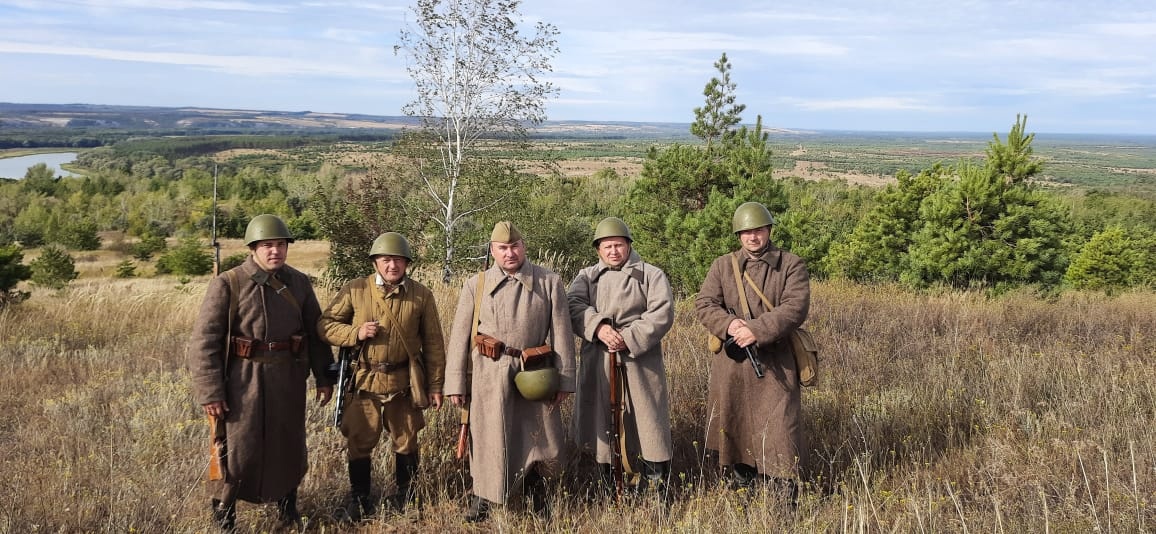 